Diözesanverband Aachen e.V.im Bund der Historischen Deutschen Schützenbruderschaften e.V.Diözesanschießmeister Günther HiekeMonschauer Str. 27, 52393 Hürtgenwald Tel: 02429/3990; Mobil: 015736981779E-Mail: hieke.jfg@web.de;Bankverbindung: Kostenstelle: Diözesanverband Aachen IBAN: DE56 3905 0000 0048 3431 15: SWIFT-BIC: AACSDE 33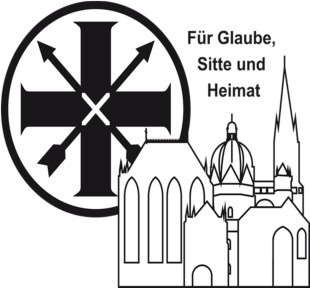 Hürtgen, den 30.08.2020  An alle  Schießmeisterinnen und Schießmeister  im Diözesanverband Aachen  Betreff: Leitpfaden zu den Rundwettkämpfen nach RWO 2006 und den Meisterschaften  hier:      Ergebnisse des Diö-Sportausschuß vom 26.08.2020		  Liebe Schießmeisterinnen und Schießmeister,  die Corona-Pandemie hat unsere schießsportlichen Aktivitäten bis heute sehr beeinflusst,                  bzw zum Erliegen gebracht.  Die Corona-Verordnung NRW lässt aber nun auch die Ausübung des Schießsportes, auch  als Mannschaftssport, unter Einhaltung der Corona-Hygienebedingungen wieder zu.  Hier ist aber wichtig zu wissen, dass die jeweiligen Ordnungsämter für die Einhaltung der  Hygienebedingungen verantwortlich sind und vor Aufnahme des Schießsportes in den Ver-  einsräumen zu hören sind.   So kann es sein, dass Vereine, die ihre Schießstätte in einer Schule haben, dieses aus Co-  ronaschutzgründen nicht nutzen dürfen.Der Diözesansportausschuß ist sich dieser Problematik bewußt und gibt folgende, für den Diözesanverband einheitliche Emfehlung, heraus:Rundenwettkämpfe nach RWO 2006zur Förderung des Schießsportes und der freundschaftlichen Beziehungen sollen die Rundwettkämpfe wieder begonnen werdengeschossen wird nach Rundwettkampfordnung 2006, aber ohne Auf- und AbstiegAustragungszeitraum  Januar bis März 2021, bis dahin werden wir sehen, wie sich die Coronafallzahlen entwickelnes wird nur eine “Rückkampfrunde” ausgeschossenje Mannschaft max. 8 Schützen, für die Wertung 4 / 6 und 2 AKverantwortlich für die Dürchführung sind wie bisher die Bereichsschießmeisterdas Heimrecht wird vor Beginn der Wettkämpfe ausgelostkeine “Fernwettkämpfe”Bitte prüft in den Bezirken, wer seinem Nachbarverein, der seinen Schießstand nicht nutzen darf, auf seinem Stand das Schießen ermöglichen kann.Meisterschaften 2021jeder Verein prüft für sich, ob er 2021 an den Meisterschaften nach unserer Sportordnung 13.0 teilnehmen will und meldet dieses Vorhaben an den jeweiligen Bezirksschießmeister bis zum 30.09.2020.die Bezirksschießmeister prüfen, ob sie eine Bezirksmeisterschaft in ihrem Bereich dürchführen wollen und können und melden dieses mit einer Circateilnehmerzahl bis zum 15.10.2020 an den Diözesanschießmeisterder Diözesanschießmeister prüft, ob sich mit den Meldungen aus den Bezirken eine Diözesanmeisterschaft wirtschaftlich dürchführen läßt und gibt eine Rückmeldung bis zum 30.10.2020 an die Bezirksschießmeister, bzw an den Bundesschießmeister.Wenn wir uns alle an diese Vorgehensweise halten, wird jeder Verein Anfang November wissen, ob er das Meisterschaftsjahr 2021 plan kann, vorausgesetzt, Corana läßt es zu.Mit Schützengruß für den Diö-SportausschußGünther Hieke (DSM)